Carver Recreation Committee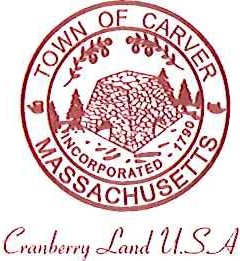 Town Hall 108 Main StreetCarver, MA 02330AGENDADate and Time:  March 21, 2018Location:  Town Hall, Room 4Approval of MinutesItems for Discussion:Egg Hunt  Saturday 3/24/18 / 11:00amElementary School Yoga ClassesApril Vacation Programs:  Wrestling?  Dodge Ball, Science Class…Potion Lab  $35, age K-2, minimum 8, max 12Spring Programs       Ready to post?   Development stage?Field Use Form:FeeProcedure to collect the feeFollow through/honor system with rostersRequests for field improvementsDiscussion of Directorship Position: (Beginning Discussion)Job descriptionExpectations/hours/purpose for positionOpen Discussion with Team Representatives:QuestionsConcerns